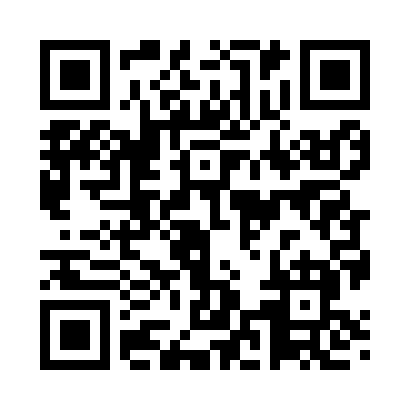 Prayer times for Conrath, Wisconsin, USAMon 1 Jul 2024 - Wed 31 Jul 2024High Latitude Method: Angle Based RulePrayer Calculation Method: Islamic Society of North AmericaAsar Calculation Method: ShafiPrayer times provided by https://www.salahtimes.comDateDayFajrSunriseDhuhrAsrMaghribIsha1Mon3:235:201:085:188:5610:532Tue3:245:211:085:188:5610:523Wed3:255:211:095:188:5510:524Thu3:265:221:095:188:5510:515Fri3:275:231:095:188:5510:506Sat3:285:241:095:188:5410:497Sun3:295:241:095:188:5410:488Mon3:315:251:095:188:5310:489Tue3:325:261:105:188:5310:4710Wed3:335:271:105:188:5210:4511Thu3:355:271:105:188:5210:4412Fri3:365:281:105:188:5110:4313Sat3:375:291:105:188:5010:4214Sun3:395:301:105:178:5010:4115Mon3:405:311:105:178:4910:3916Tue3:425:321:105:178:4810:3817Wed3:435:331:105:178:4710:3718Thu3:455:341:105:178:4710:3519Fri3:475:351:115:168:4610:3420Sat3:485:361:115:168:4510:3221Sun3:505:371:115:168:4410:3122Mon3:515:381:115:168:4310:2923Tue3:535:391:115:158:4210:2724Wed3:555:401:115:158:4110:2625Thu3:575:411:115:158:4010:2426Fri3:585:421:115:148:3810:2227Sat4:005:431:115:148:3710:2128Sun4:025:451:115:138:3610:1929Mon4:035:461:115:138:3510:1730Tue4:055:471:115:138:3410:1531Wed4:075:481:115:128:3210:13